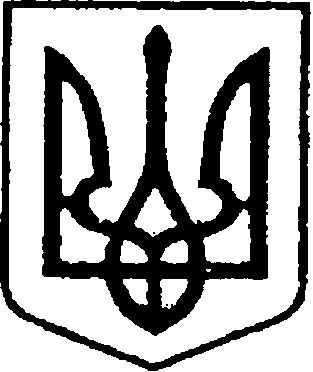 УКРАЇНАЧЕРНІГІВСЬКА ОБЛАСТЬМІСТО НІЖИНМ І С Ь К И Й  Г О Л О В А  Р О З П О Р Я Д Ж Е Н Н Явід 12 листопада 2019 р.	       м. Ніжин		                        № 296Про скликання чергової  шістдесят третьої сесії  Ніжинської  міської  ради VII скликанняВідповідно до статей 42, 46, 59, 61, 73 Закону України  «Про місцеве самоврядування в Україні», статті 12 Регламенту Ніжинської міської ради Чернігівської області VIІ скликання, затвердженого рішенням Ніжинської міської ради  VIІ скликання від 24 листопада 2015 року (зі змінами) за пропозицією депутатів :1.Скликати чергову шістдесят третю  сесію міської ради VII скликання                 27 листопада 2019 року о 10.00 годині у великому залі виконавчого комітету Ніжинської міської ради за адресою: місто Ніжин, площа імені Івана Франка,1.	2.Внести на розгляд міської ради такі питання:2.1. Про затвердження Програми економічного і соціального розвитку Ніжинської міської об’єднаної територіальної громади на 2020 рік (ПР №426 від 28.10.2019);2.2. Про внесення змін до  рішення  міської ради  VІІ  скликання                   від 16 січня 2019 року  № 7-50/2019 «Про міський бюджет м.Ніжина                       на  2019 рік»;2.3. Про впорядкування оплати праці тренерів-викладачів дитячо - юнацьких спортивних шкіл м. Ніжина (ПР №372 від 20.09.2019);2.4. Про затвердження мінімальної вартості місячної оренди 1 кв. метра нерухомого майна, що надається в оренду у 2020 році (ПР №424                         від 25.10.2019);2.5. Про  внесення змін до Додатку №15 до рішення Ніжинської міської ради від 16 січня 2019 року № 6-50/2019 « Про затвердження бюджетних програм місцевого значення на 2019 рік» (ПР №423 від 24.10.2019);2.6. Про встановлення зменшеного розміру орендної плати (ПР №429 від 31.10.2019);2.7. Про оренду окремого індивідуально визначеного майна комунальної власності м.Ніжина (ПР №382 від 02.10.2019);2.8. Про надання дозволу на списання з балансу багатоквартирних житлових будинків в м.Ніжині Чернігівської області (ПР №381 від 01.10.2019);2.9. Про заборону розміщення малих архітектурних форм та атракціонів на зелених зонах парків та скверів (ПР №411 від 17.10.2019);2.10. Про затвердження плану діяльності з підготовки проектів регуляторних актів на 2020 рік (ПР №427 від 29.10.2019);2.11. Про внесення в перелік земельних ділянок несільськогосподарського призначення, що підлягають продажу власникам об’єктів нерухомого майна, розміщеного на цих ділянках (ПР №430 від 31.10.2019);2.12. Про внесення в перелік земельних ділянок несільськогосподарського призначення, що підлягають продажу власникам об’єктів нерухомого майна, розміщеного на цих ділянках (ПР №431 від 31.10.2019);    2.13.  Про надання дозволу на виготовлення технічної документації із землеустрою щодо встановлення (відновлення) в натурі (на місцевості) меж земельних ділянок громадянам – власникам сертифікатів на право на земельні частки (паї) (ПР №402 від 15.10.2019);2.14.  Про відмову у поновленні договору оренди землі від 26.06.2007 року №53 фізичній особі-підприємцю Ільчук В.І.(номер запису про інше речове право: 31501672) (ПР №428 від 29.10.2019);2.15. Про заходи щодо підготовки і проведення Всеукраїнського перепису населення (ПР №422 від 24.10.2019);2.16. Про переведення Ніжинської гімназії № 2 Ніжинської міської ради Чернігівської області на самостійну фінансово-господарську діяльність (ПР №417 від 18.10.2019);2.17. Про ліквідацію Кунашівського закладу дошкільної освіти (ясла-садок) «Сонечко» Ніжинської міської ради Чернігівської області (ПР №377 від 26.09.2019);2.18. Про внесення змін до Положення про конкурс на посаду керівника комунального закладу загальної середньої освіти (ПР №378 від 26.09.2019);2.19. Про внесення змін до рішення Ніжинської міської ради                       VI скликання від 30.05.2013 року № 25-40/2013 «Про затвердження структури апарату виконавчого комітету міської ради, відділів (галузевих служб) апарату  виконавчого комітету міської ради, виконавчих органів Ніжинської міської ради та їх загальної чисельності» (ПР №379 від 26.09.2019);2.20. Про перейменування управління праці та соціального захисту населення Ніжинської міської ради Чернігівської області в управління соціального захисту населення Ніжинської міської ради Чернігівської області та затвердження Положення про управління соціального захисту населення Ніжинської міської ради Чернігівської області (ПР №380 від 26.09.2019);2.21. Про  затвердження структури  та штатної чисельності Ніжинського краєзнавчого музею імені Івана Спаського Ніжинської міської ради Чернігівської області (ПР №425 від 25.10.2019);2.22. Про депутатські звернення та запити;2.23. Різне.         3.Відділу з питань організації діяльності міської ради та її виконавчого комітету апарату виконавчого комітету Ніжинської міської ради (Доля О.В.) запросити на сесію міської ради заступників міського голови з питань діяльності виконавчих органів ради, керівників виконавчих органів ради, виконавчих органів виконавчого комітету міської ради та їх структурних підрозділів, керівників територіальних підрозділів центральних органів виконавчої влади, комунальних підприємств та закладів міської ради, представників засобів масової інформації, інститутів громадянського суспільства та громадських об'єднань міста. 4. Керівникам структурних підрозділів виконавчих органів міської ради забезпечити своєчасну та якісну підготовку матеріалів на пленарне засідання міської ради.	5. Відділу з питань організації діяльності міської ради та її виконавчого комітету апарату виконавчого комітету Ніжинської міської ради (Доля О.В.), відділу з питань діловодства та роботи зі зверненнями громадян апарату виконавчого комітету Ніжинської міської ради (Остапенко С.В.), відділу інформаційно-аналітичного забезпечення та комунікацій з громадськістю виконавчого комітету Ніжинської міської ради забезпечити організаційно-технічний супровід пленарного засідання міської ради (Шведун А.С.).6. Контроль за виконанням цього розпорядження залишаю за собою.Міський голова                                                                     		А. ЛІННИКВізують:Начальник відділу з питань організації діяльності міської радита її виконавчого комітету апарату виконавчого комітету Ніжинської міської ради 						О. ДОЛЯСекретар Ніжинської міської ради						В. САЛОГУБНачальник відділу юридично -кадрового забезпечення апарату виконавчого комітетуНіжинської міської ради						В. ЛЕГА